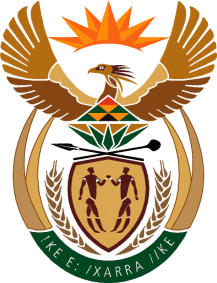 MINISTRY FOR HUMAN SETTLEMENTSREPUBLIC OF SOUTH AFRICANATIONAL ASSEMBLYQUESTION FOR WRITTEN REPLYQUESTION NO.: 510DATE OF PUBLICATION: 10 MARCH 2017Dr H C Volmink (DA) to ask the Minister of Human Settlements:What is the total number of supplier invoices that currently remain unpaid by her department for more than 30 days, in each case specifying (a) the name of the company and/or supplier, (b) the amount(s) outstanding, (c) the reason for non-payment and (d) the envisaged date on which the amounts will be paid?												          NW567EREPLY:As at the 31 March 2017, the National Department of Human Settlements had no outstanding supplier invoices which remained unpaid for more than 30 days.  